BIOLOGIE: 1ère PartiePARENTE ENTRE ETRES VIVANTS ACTUELS ET FOSSILES:PHYLOGENESE - EVOLUTIONINTRODUCTIONL'étude  du monde vivant actuel et  fossile  a mis en évidence une grande diversité mais aussi  une  profonde   unité   d'organisation  et   de  fonctionnement.  Les  êtres   vivants possèdent  des proprrrétés commlines qur traduisent une origine  commune mais ils possèdent aussi de nombreuses différences ce qui est en faveur d'une évolution.-Tous  les êtres  vivants possèdent des cellules.- Tous les êtres vivants possèdent un matériel  génétique (ADN).- Le matériel  génétique porte  de gènes c'est-à-dire des segments d'ADN qui produisent des protéines déterminées.- Le code génétique est universel.La première bactérie vivante a été appelée LUCA (Last UniCellular Ancestor).- Comment peut-on établir des liens de parenté entre  les êtres  vivants ?-Quelle est la place de l'Homme dans le règne ammal?- Pourquoi qualifie-t-on la lignée humaine de buiSSonnante ?CHAPITRE 1 : LA RECHERCHE DE PARENTE CHEZ LES VERTEBRES L'ETABUSSEMENT DE PHYLOGENIEINTRODUCTIONMalgré l'importance de la biodiversité actuelle et passée tous les êtres vivants ont une origine commune et ils sont donc tous parents. Quelles donnés peut-on utiliser  et quels exploitations peut on en faire pour préciser leurs relations de parenté ?-Quels sont les cr1tères permettant de retrouver  des parentés?- Comment traduit-on  les parentés ?I-LES CRITERES PERMETTANT DE RETROUVER DES PARENTESDans toutes les classifications, on recherche des similitudes entre les organismes pour les regrouper.  On recherche  des ressemblances héritées  d'un ancêtre  commun on appelle ces ressemblances des caractères  homologues. Ces homologies peuvent être trouvées  au niveau des organes, des étapes  du  développement embryonnaire, des molécules, etc...A] ETUDE DE CARACTERES MORPHOLOGIQUES ET EMBRYOLOGIQUESVoir document 2 page 21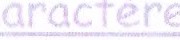 Un caractère  est  un élément observable d'un organise déterminé génétiquement. Les caractères  utilisés  peuvent être   de  nature  variable:   morphologique (présence ou absence de plumes), anatomique (organisation d'un membre), embryologique (présence ou absence d'amnios), moléculaire (voir B]).   Pour établir  des relations de parentés on doit considérer des caractères qui dérivent  d'un caractère ancestral ce sont donc des caractères qui ont la même origine.Voir document 1 page 20tom   oguesDes organes homologues sont des organes dérivant d'un organe ancestral commun qui présentent :les mêmes connections avec le reste de l'organisme la même organisation généralela même origine embryonnaireIls n'ont pas forcément la même forme ni la même fonction (par exemple les membres inférieurs  des vertébrés  tétrapodes  sont homologues, mais les ailes des oiseaux et celles des libellules ne sont pas homologues; elles sont analogues). Lorsque des espècespossèdent des caractères homologues on peut dire qu'elles peuvent partager un ancêtre commun plus ou moins éloigné dans le temps.L'homologie est une ressemblance héritée  d'un ancêtre commun, chez cet ancêtre il y aeu une transformation  d'un caractère, cette  transformation s'est transmise avec plus ou moins de modifications à l'ensemble des descendants.l r'Voir document 3 page 21La transformation qu'un caractère a subi au cours de l'évolution donne un état  dérivé du caractère c'est-à-dire une innovation évolutive par rapport au caractère ancestral. Pour savoir quel est le caractère on utilise des données paléontologiques.Par exemple le caractère absence de doigts est un caractère ancestral comme chez lePanderichtys alors que le caractère présence de doigts est un caractère dérivé comme chez l'Acanthostega.L'état dérivé est un caractère modifié d'un caractère ancestral; seul le partage d'états dérivés entre les êtres vivants témoigne d'une étroite parenté.B] L'ETUDE DE CARACTERES MOLECULAIRESLes molécules qui sont caractérisées par leur séquence (ADN, ARN, protéine) peuvent être  utilisées pour établir  des relations de parentés entre  les êtres  vivants. Ainsi l'apparition  d'un  nouveau gène  constitue   une  innovation  génétique  (ou  nouveauté évolutive) qui témoigne d'une parenté plus forte entre les organismes qui le possède.Des molécules homologues sont des séquences de gènes, d'acides aminés présentant de grandes similitudes  et   qui  dérivent   d'une molécule ancestrale  commune entre différentes  espèces. L'homologie témoigne  d'un ancêtre  commun. Les  différences observées entre ces molécules homologues sont dues à des mutations (c'est-à-dire à des modifications  rares  aléatoires  et  spontanées de l'ADN). Ainsi plus il y a de ressemblances entre les séquences de deux molécules homologues et plus les organismes qui les possèdent ont une parenté étroite.Les  données moléculaires permettent  de  confronter, de remettre en  cause ou de préciser les relations de parenté établies à partir des données anatomiques.II-	L'ARBRE  PHYLOGENETIQUE,   UN    MODE   DE   REPRESENTATION   DES RELATIONS DE PARENTESA]  UN  ARBRE PHYLOGENETIQUE EST  UN  ARBRE QUI TRADUIT   DES PARENTESL'arbre phylogénétique est l'une des figures qui traduit  des relations de parenté entre un ensemble d'êtres vivants actuels ou fossiles.Dans la représentation on utilise trois éléments:- les branches qui correspondent à l'apparition d'une nouveauté évolutive apparue chez un organisme qui l'a transmise à tous ses descendants.- les nœuds qui correspondent à la population des derniers ancêtres communs à partir duquel ont émergé deux groupes différents.- les innovations génétiques c'est ce qui permet de dire qu'il y a un état ancestral et un état  dérivé. L'état  préexistant  est  ancestral par rapport  au nouvelétat  qualifié de dérivé (ou d'évolué).-branche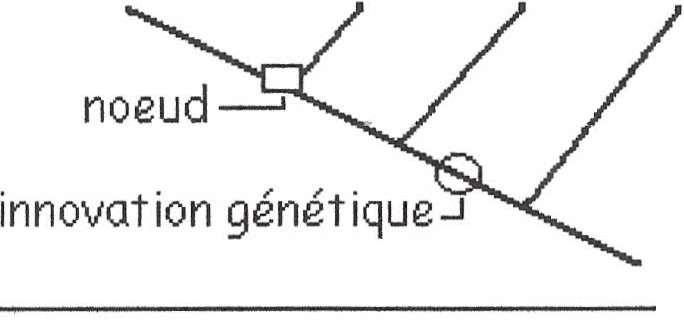 B] UNE CLASSIFICATION   DES ETRES VIVANTS  ETABUE  A PARTIR D'UN ARBRE PHYLOGENETIQUELorsque l'arbre phylogénétique est établi à partir  d'un grand nombre de caractères etqu'il a donc une validité certaine on peut établir  une classification évolutive des taxons considérés (un taxon est  un groupe d'organismes  formant  une unité bien délimitée à chacun des niveaux hiérarchiques de la classification (exemple: les espèces, les genres, les familles)).Un groupe monophylétique est  un groupe dont  tous  les descendants possèdent un caractère  dérivé  exclusif,  ce groupe est  défini  par  la nouveauté évolutive qui est apparue chez l'ancêtre commun considéré et qui est donc commune à tous les membres de ce groupe.Une espèce fossile  ne peut être  considérée comme la forme ancestrale à partir  delaquelle se sont différenciées  les espèces postérieures. Les fossiles sont utiles pour donner un cadre temporel à la phylogénie.CONCLUSIONLes êtres vivants actuels et les espèces fossiles sont tous plus ou moins apparentés. L'établissement de liens de parenté entre  les espèces s'effectue en comparant des caractères 	homologues	(morphologiques	et 	anatomiques,	embryologiques	et moléculaires). L'état d'un caractère homologue est qualifié de dérivé dans un groupe s'il est différent de son état  homologue trouvé dans le groupe extérieur.  Un état  dérivé d'un caractère apparaît au cours de l'évolution à partir  d'un état  primitif de ce même caractère.  Seul  le  partage  d'états  dérivés  des caractères  témoigne d'une étroite parenté.Les relations de parenté permettent  de construire des arbres phylogénétiques qui ne sont pas des généalogies entre  espèces. Les nœuds des arbres correspondent à    des ancêtres communs hypothétiques qui portent  tous les caractères dérivés des espèces qui en sont issues. Ces ancêtres communs ne correspondent pas à des espèces fossiles identifiées.Les  espèces  fossiles  se  placent  sur  les  arbres   comme les  espèces  actuelles.  Elles précisent  l'arbre  construit avec les espèces actuelles et elles permettent de dater l'apparition  des caractères  dérivés au cours de l'évolution.CHAPITRE 2: LA PLACE DE L'HOMME DANS LE REGNE ANIMALINTRODUCTIONLa  parenté  entre   deux  espèces  est  d'autant  plus  importante  qu'elles  possèdent  un ancêtre  commun récent  au cours de l'évolution.L'espèce humaine n'échappe pas à cette règle. Elle est apparue à un moment de l'histoirede la Terre. Elle partage des caractères  communs avec certaines espèces de singes. Elle possède un ancêtre  commun avec eux.- Quelle est la place de l'homme dans le règne animal ?- Quel est le plus proche parent de l'homme ?-Quels sont les critères d'appartenances à la lignée humaine?I- LA PLACE DE L'HOMME DANS LA UGNEE  HUMAINEA] QUELQUES CARACTERES PARTAGES PAR L'HOMME ET DE NOMBREUX ANIMAUXL'homme est  le résultat d'une succession d'innovations qui sont apparues à différentespériodes de l'histoire de la vie.-L'homme est eucaryote: apparu il y a 1200 millions d'années,-L'homme est un vertébré: apparu il y a 500 millions d'années,-L'homme est un tétrapode: apparu il y a 390 millions d'années,-L'homme est un amniote: apparu il y a 340 millions d'années,-L'homme est un mammifère :apparu  il y a 220 millions d'années.B] LA PLACE DE L'HOMME PARMILES PRIMATES-L'homme est un primate: apparu il y a 65 millions d'années.Caractéristiques du primate :-pouces opposables- cerveau important  avec cortex développé- vision binoculaire-L'homme est un hominoïde: apparu il y a 23 millions d'années (grands singes et Homme) Caractéristiques de l'hominoïde :- absence de queue-nez avec narines ouvertes vers le bas- orbites fermées-L'homme est un hominidé: apparu il y a 10 millions d'années (chimpanzé et Homme). Ils ont peu de différences caryotypiques  et  moléculaires: 46 chromosomes chez l'Homme et 48 chez le chimpanzé.-   L'homme est   un  homininé apparu  environ   il y  a  5  millions   d'années  (L'Hommeuniquement).Les différents caractères  conduisant aux homininés sont  apparus successivement à différentes périodes de l'histoire  de la vie. Les plus anciens caractères sont partagés avec de nombreux êtres  vivants par contre les plus récents sont partagés avec moins d'être vivants.II- LE PLUS PROCHE PARENT DE L'HOMME EST LE CHIMPANZEDes critères  morphologiques et  anatomiques sont utilisés  pour trouver  des liens de parentés, pour préciser  la place de  l'homme chez  les primates  on utilise  aussi les critères  moléculaires et c'est avec le chimpanzé que l'on partage le plus grand nombre de caractères communs.A] UN GRAND NOMBRE DE CARACTERES PARTAGESVoir TP et ci-dessus et tableau plus bas.Ily a 1'Yo de différence  entre le génome du chimpanzé et celui de l'homme ; c'est cela qui explique les différences  phénotypiques des deux espèces. Ily  a eu chez l'homme la fusion de deux chromosomes du chimpanzé.Chez les deux espèces on observe:- La vie en communauté- Le partage de la nourriture-La confection d'outils- la violence dans la même espèce : « se faire la guerre »-Un comportement social et familial- Une conscience de soiB] L'ANCETRE DE L'HOMME ET DU CHIMPANZE EST HYPOTHETIQUELe dernier  ancêtre  commun à l'homme et  à ses plus proches parents actuels devait posséder tout  les caractères aujourd'hui communs à ses organismes tant  sur le plan morphologique, anatomique que comportemental. Il y  a eu divergence de  la  lignée humaine avec celles des chimpanzés entre 	- 10 millions d'années et -7 millions d'années. Leur ancêtre commun n'est ni un homme ni un chimpanzé. Des innovations génétiques sont apparues aussi bien dans la lignée humaine que dans la lignée des chimpanzés. Caractères partagés par l'ancêtre commun du chimpanzé et de l'homme :- Sa tailie : 1.00 mètres-Son poids: 30 à 40 kilogrammes-C'est un primate et un hominidé (ce n'est pas un homininé)-Ilutilise des outils-Ila un cerveau de 300 à 400 cm 3- Ila un appareil locomoteur qui peut utiliser  une part de bipédie occasionnelle dans les milieux arboricoles.Acêtreft	Lignée humaineLignée des chimpanzésIII- LES CARACTERES  D'APPARTENANCE  A  LA LIGNEE HUMAINELa lignée humaine regroupe tous  les êtres  vivants qui présentent  au moins une des caractéristiques spécifiques à l'homme: c'est l'ensemble des homininés.A] UNE BIPEDIE EXCLUSIVELa bipédie est  un mode de locomotion ne faisant  intervenir  que les deux membres inférieurs. L'acquisition de la bipédie s'accompagne d'une modification du squelette : la forme du bassin avec des os iliaque plus courts et plus larges ce qui permet une insertion d'importants muscles fessiers permettant  la station  debout ; le pied est adapté à la marche: le gros orteil est dans l'alignement des autres doigts; la colonne vertébrale est à  quatre  courbures;  les os des membres inférieurs  sont plus longs que les os des membres supérieurs et le trou occipital en avant de la tête est disposé au sommet de la colonne vertébrale.B] UN VOLUME CRANIEN   ELEVELe volume crânien est  de 1400 centimètres  cube lié  au développement du cerveau (développement du crâne) vers le haut et  vers l'arrière. Il y  a eu une régression de la face avec un front et  un menton (disparition  du prognathisme), et  mâchoire légère, arcade dentaire parabolique avec dents serrées et de même hauteur.C] UNE ACTIVITE  SOCIALE  ET CULTURELTous les hominidés possèdent une activité  sociale et culturelle mais chez les homininés il y a eu une progression des techniques, l'invention de l'art, la maîtrise du feu et le culte des morts.CONCLUSION!:·.-------,-----------------:=-=-=-=.--:-:-:-:-:-:-:-:-:-::-:-:-----:-·:-::-:-:--=--:-::-:-:-:-.-:-:--:-:-j:-j --:-}-_--;-:------------l1 •	1	11 	1	1	1111 1:··:·	--.	1	·,Ji..	1	\	\	1	: ::: :1  ..	'il 	1	•	1 1   1   1'1 ·	;p	.	1	# 	1   1  1 11      t.ùmu r	\	1 : 1 1 11	\	1   1 1  1 11	\	1   1 1  1 11	\	1   1  1 1  11	\ 	1    1  1 1  11 ,	1 	' 1    ' 1   1:·.	:	, Bipoclie tranc l1e 	: : ! : !1,...	•	1   (bassin plus large, 	: 1   l l :• : 1. . 	: 	: tibia à plateau, fémur  1   ! 1  1  11l:- : ..·	1	1   cara  t .. ,.	,   }	1   1   J   1 1fr.:··.	1	1  1 1 1 1li.'	1	.	1    t  1. 1f.'	'	•i:>mininès1	' ·----- - - --- -·- - - -: 1        :l 	:	Hominidés  l l  !-- -- -- --- - -- --- - ----- - - -- --- - ------ - ---- ---- --- ---- --· 1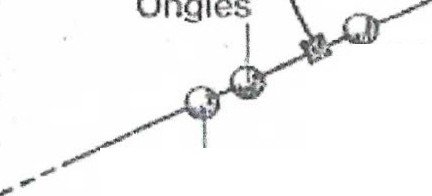 , Disparition du rhinarium1--------------------------------------------------------------:Pouce  opposable1Primates 1-0--In-n-ov-a-ti-on-s----B--D-e-rn-ie-r -an-c-ê-tre--co-m-m--vn-----®--I-n-no-v-a-tio-n-s----------(t-t-In-n-o-va-t-io-ns-é-v-o-lu-ti-ve-s-n-o1-1 -p-ré-c-isé-e-s-----1é·:cluttVeS 	évolutives complexos 	dans les ditfrentes lignéesTableau comparatif  de caractères entre  l'homo sapiens et les singes anthropomorphesMâchoire prognathe: mâchoire d'un animal qui se prolonge vers l'avant. Mâchoire orthognathe  : mâchoire en alignement vertical avec la face.Trou occipital: trou à la base du crâne où vient s'incérer la colonne vertébrale.Bourrelet  sus orbitaire: bourrelet au niveau de l'arcade sourcilière.CHAPITRE 3 : LE CARACTERE BUISSONNANT DE LA LIGNEE HUMAINEINTRODUCTIONLa découverte de restes fossiles présentant les caractères dérivés partagés avec l’espèce humaine actuelle permet de proposer une histoire évolutive des homininés. La confrontation des données récentes de la génétique des populations avec les données de la paléontologie permet d’avancer un scénario sur l’origine de l’homme moderne.- Quels sont les premiers représentants de la lignée humaine ?- Comment évolue la lignée humaine ?- Pourquoi qualifie t on la lignée humaine de buissonnante ?- Quel est l’origine de l’homme moderne ?I- LES AUSTARLOPITHEQUES SONT LES PREMIERS REPRESENTANTS DE LA LIGNEE HUMAINELes  australopithèques  sont  parmi  les  plus  anciens  fossiles  de  la  lignée  humaine découverts à ce jour. La première innovation génétique qui permet de différencier la lignée humaine est la bipédie. Elle existe chez les australopithèques (bassin large, trou occipital centré…) mais elle est imparfaite. De plus ils ont un petit volume crânien et une face en avant marquée : caractères ancestraux. Des restes d’australopithèques ont été découverts en Afrique à différents endroits. Ils ont vécu entre – 4 millions d’années et –1 million d’années. La bipédie est vraisemblablement plus ancienne entre -6 et -5 millionsd’années : c’est l’ancêtre du millénaire. Les espèces datées entre   – 4 et – 1 millionsd’années sont toutes africaines :-	soit parce que les conditions de fossilisation dans la vallée du rift africain sontexceptionnelles ;-	soit parce que l’origine de la lignée humaine est africaine. On dit que l’Afrique est le berceau de l’humanité.II- LE GENRE HOMO EMERGE ET SE DIVERSIFIELes australopithèques ne sont pas les ancêtres de l’homme actuel. Ils formeraient unrameau de la lignée humaine détaché très tôt.A] HOMO HABILIS : - 2.5 MILLIONS D’ANNEESVoir page 60.Il apparaît en Afrique de l’est il y a environ 2.5 millions d’années et il a cohabité avec les australopithèques, son volume crânien augmente, sa face s’aplanit mais il a toujours le bourrelet sus orbitaire qui diminue quelque peu. Il est de petite taille et on voit apparaître les premiers outils en pierre.B] HOMO ERECTUS : DE -1.6 MILLIONS D’ANNEES A – 200 000 ANSVoir page 62.Il apparaît lui aussi en Afrique de l’est et va cohabiter avec l’homo habilis et l’australopithèque. Sa taille et son volume crânien augmentent, sa face diminue. Ses outils sont plus évolués : apparition des bifaces. On remarque également qu’il construit des campements et commence à utiliser le feu. Il commence également à voyager : en Afrique du nord, en Afrique du sud, en Asie, en Europe et au moyen orient.C] LES NEANDERTALIENS ET LES HOMMES MODERNES APPARUS IL Y A100 000 ANSVoir page 64.En Europe pendant près de 50 000 ans vont cohabiter les néandertaliens et les hommes modernes. De nombreuses espèces ont donc vécu en même temps avec des degrés d’évolution différents. Les principaux caractères qui évoluent sont :- la bipédie qui devient de plus en plus nette ;- la capacité crânienne qui augmente ;- la réduction de la face ;- l’apparition d’outils de plus en plus perfectionnés.Ces caractères n’ont pas tous évolué en même temps ni à la même vitesse.III- LE CARACTERE BUISSONNANT DE LA LIGNEE HUMAINEIl   n’y a pas d’évolution linéaire des homininés de la lignée humaine. De nombreusesespèces ont vécu en même temps avec des degrés d’évolution différents.Les principaux caractères qui évoluent sont :-	une bipédie de plus en plus nette-	une capacité crânienne qui augmente-	une réduction de la face-	une apparition d’outils de plus en plus perfectionnésCes caractères n’ont pas tous évolués en même temps ni à la même vitesse.IV- L’ORIGINE DE L’HOMME MODERNE : HOMO SAPIENSActuellement tous les êtres vivants bien que très divers appartiennent tous à une seule espèce : Homo sapiens. Ces populations humaines ont toutes les mêmes gènes et les mêmes allèles ; ce qui les différencie c’est la fréquence des allèles dans ces populations. L’étude de la répartition géographique des fréquences alléliques permet de préciser l’origine  de  l’homme  moderne :  les  homos  sapiens  seraient  tous  issus  d’une  même population ancestrale d’Afrique ou du moyen orient. Les différences de fréquences génétiques entre les populations humaines sont dues à la distance géographique.CONCLUSIONAge (en mi liions d 'onnées)EVOLUTIONS DANS  LA LIGNEE  HUMAINEHomme /{ChimpanzéOt---_  ---- ---- ------,,- --------------Homosap;c,s{ir{.)Homo   .sDnCttlld<tfttiiMSiS :_)+--- ---- ---- -----' '-------------- --"'....--r----- ·'--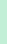 Austratopiti)CC(I$  Austr lopithecusrobvstus 	-	boiscl 	?12+--- ---- ---- ------' '------- ..i'-\ -- ,:-- &.-+--/	h 	Br?	Homoaugmentation----'._-"_.,.,_H_o_n_•o...c,?,gaster	CtG-Ctvs3+--- --de lacopocité- -crânienne 	<"1"t3l:;>i:J/' ·Avstrttfoplmocus	?,4t--- -------- ---- ..---------- "'a'l""""'"n'"'·"s,___:.()),	{f. _ Austrafop.ithecus_. 	·;·anamenSJs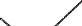 5i+--------   réduction--  	.,.,,-..,.<--------'----de la foce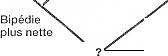 bipédie de 	outils de plus en plus61- plus en plus ------- variés et élaborés   ---------- - "'marquée	Dernier ancêtre communprognatheprognatheCritères morpho- anatomiquesVolume encéphaliqueSinges anthropomorphesHomo sapiensCritères morpho- anatomiquesVolume encéphalique500 cm31400 cm3Profil de la mâchoirePrésence d'un mentonPrognathe Pas de menton Mâchoire massiveOrthognathe Présence d'un menton Mâchoire légéreDéveloppement des canines du mâleDéveloppé : crocsPetite  canineForme de la mâchoireinférieureEn UEn V forme paraboliqueBourrelet  sus orbitaireprésentabsentNombre de courbures de lacolonne vertébrale1 courbure4 courburesForme du bassinEtroit et longLes os iliaques sont peu largesBassin large et évaséLes os iliaques sont larges : meilleur insertion musculaireEmplacement du trou occipitalEn arrièrecentréEvolution des membressupérieursTrès longsraccourcisEvolution des membres inférieursMembres inférieur plus court que membres supérieurs ; le pouce despieds est écartéMembres longs, pied adapté à la marche : voûte plantaireDéplacementQuadripédeBipède occasionnelBipédie permanenteTrace fossile d'une activitéculturelleOutils rudimentairesOutils et peintures